SWAN BOAT CLUB'S 2015 Wild Game Dinner Menu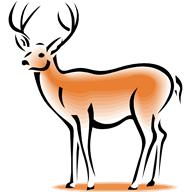 Hors d oeuvres 5:30pmNorwegian Smoked SalmonAlligatorCream HerringTurtle SoupVenison ChiliHot Wild WingsVenison jerkyAssorted cheeses, crackers, sausages, nuts & veggiesDinner Buffet 7:00pmChef Carved Buffalo with AuJus and Fresh Horseradish SauceMako SharkRabbit StroganoffMoose Tips with Buttered NoodlesVenison Sesame Roll with GravyVenison LasagnaTeriyaki Orange DuckBoar MarsalaHerb ChickenSidesGarlic Mashed Potatoes and Gravy, Corn, Tossed Salad, Aussie Cole Slaw, Rolls & ButterAssorted Cookies and Apple Pie, Brownies, Coffee and Tea Draft Beer and Fountain Pop included.*Cash Bar Available